Взаимодействие органов власти, общественных объединений и образовательных учреждений по гармонизации этноконфессиональных и межнациональных отношений: региональный аспектСборник научных трудов Международной научно-практической конференции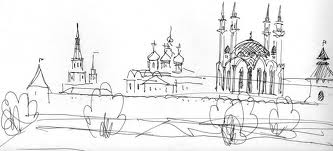 г. Казань, Россия2015 год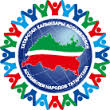 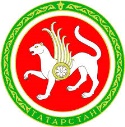 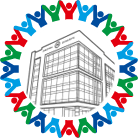 Управление по реализации национальной политики департамента Президента РТ по вопросам внутренней политики Управление образования Исполнительного комитета г. КазаниАссамблея народов ТатарстанаГБУ «Дом Дружбы народов Татарстана»(базовый организатор Конференции) Казанский федеральный университет Институт психологии и образованияВзаимодействие органов власти, общественных объединений и образовательных учреждений по гармонизации этноконфессиональных и межнациональных отношений: региональный аспектСборник научных трудов Международной научно-практической конференции29 апреля 2015 года